Algebra II 
Unit 4 a - Radical Function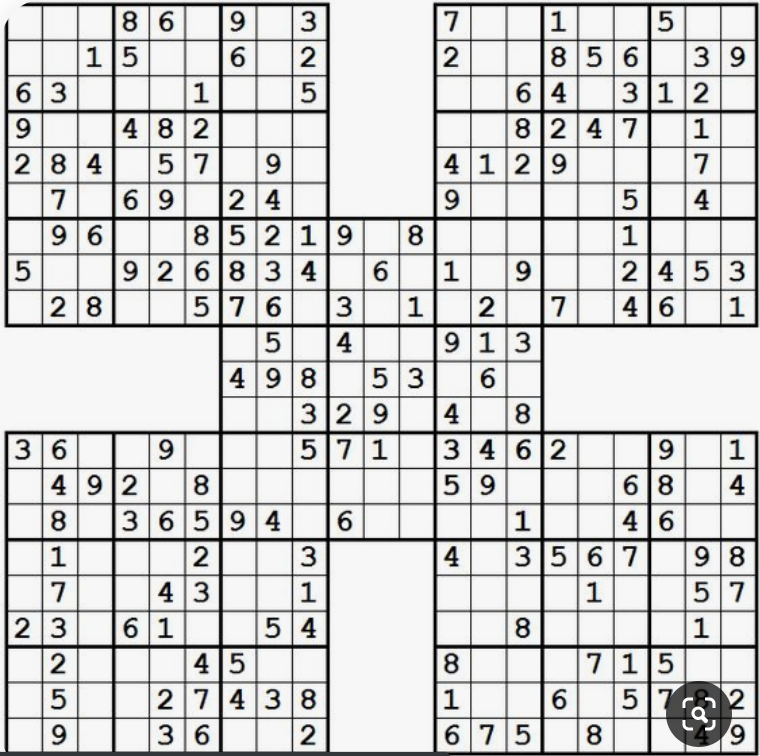 That’s an 8 and 4 that is covered up.DeltaMath Suggested PacingUnit 4a - Radical FunctionsTransformations of Functions0/2  Translate Functions (Level 1)0/3 Transformations of Functions (Discovery) Radical Equations (Level 1)0/3 Radical Equations (Level 2)0/3 Radical Equations (Level 3)0/3 Due: Oct 04, 08:00 amDateTopicClassworkHomeworkMon3/9​4A.1 - Graph RadicalsFold-able for graphing radicals & transformations​Power PointHomeworkHomework AnswersTues3/10​4A.2 - Graph Radicals PracticePower PointBlank NotesCompleted NotesHomeworkHomework AnswersWed3/11​ 4A.3 - Solve RadicalsPower PointCompleted NotesHomeworkHomework Guide​Thurs3/12​4A.4 - ReviewReview #1​Review #1 AnswersReview #2​Review #2 AnswersFri3/13Pi Day PartyPi Day PartyPi Day PartyMon3/16​Unit 4A - TestTest:  Graphing and Solving Radical EquationsNo Homework :)Tues3/17Midterm ReviewMidterm ReviewMidterm ReviewWed3/18MidtermMidtermMidterm